		Marianne Saglam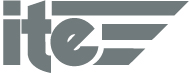 Communications and Marketing Senior Director202-785-0060 ext. 123 STATE ROAD AND TOLLWAY AUTHORITY RECEIVES THE TRANSPORTATION ACHIEVEMENT AWARD FOR OPERATIONS FROM THE INSTITUTE OF TRANSPORTATION ENGINEERSSeattle, WA—State Road and Tollway Authority received the Transportation Achievement Award for Operations at the Institute of Transportation Engineers (ITE) 2014 Annual Meeting and Exhibit, held August 10–13, in Seattle, WA, USA.Annie Gillespie, Director of Engineering, State Road and Tollway Authority, 
Atlanta, Georgia accepted the award in recognition of the Georgia 400 Toll Road Closure, a project that met the safety goals for all motorists during and after tolls ceased and successfully communicated the demolition process to target audiences in advance of and during the project. 
ITE is an international educational and scientific association of transportation professionals who are responsible for meeting mobility and safety needs. ITE facilitates the application of technology and scientific principles to research, planning, functional design, implementation, operation, policy development, and management for any mode of ground transportation. Through its products and services, ITE promotes professional development of its members, supports and encourages education, stimulates research, develops public awareness programs, and serves as a conduit for the exchange of professional information. Founded in 1930, ITE is a community of transportation professionals including, but not limited to transportation engineers, transportation planners, consultants, educators, and researchers. Through meetings, seminars, publications, and a network of nearly 17,000 members, working in more than 90 countries, ITE is your source for expertise, knowledge, and ideas.For more information about ITE’s award program, visit the ITE website at http://www.ite.org/awards.  ###